МИНОБРНАУКИ РОССИИ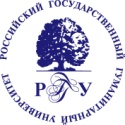 Федеральное государственное бюджетное образовательное учреждениевысшего образования«Российский государственный гуманитарный университет»(ФГБОУ ВО «РГГУ»)ИСТОРИКО-АРХИВНЫЙ ИНСТИТУТФАКУЛЬТЕТ АРХИВОВЕДЕНИЯ И ДОКУМЕНТОВЕДЕНИЯКафедра истории и организацииархивного делавид выпускной квалификационной работыМосква 2024Выпускная квалификационная работабакалаврская работана тему: Жанр интервью на отечественном телевидении: источниковедческоеЖанр интервью на отечественном телевидении: источниковедческоеЖанр интервью на отечественном телевидении: источниковедческоеисследованиеисследованиеисследованиеисследованиеВыполнил обучающийсяВыполнил обучающийсяИванов Иван ИвановичИванов Иван ИвановичФамилия, имя, отчество Фамилия, имя, отчество Фамилия, имя, отчество Фамилия, имя, отчество направление подготовкинаправление подготовкинаправление подготовки46.03.02 Документоведение и архивоведение46.03.02 Документоведение и архивоведение46.03.02 Документоведение и архивоведениекод, название направления подготовкикод, название направления подготовкикод, название направления подготовкинаправленность (профиль)направленность (профиль)направленность (профиль)Аудиовизуальные, научно-технические и экономические архивыАудиовизуальные, научно-технические и экономические архивыАудиовизуальные, научно-технические и экономические архивыназвание направленности (профиля)название направленности (профиля)название направленности (профиля)4 курса очной формы обучения4 курса очной формы обучения4 курса очной формы обучениякурс, форма обучениякурс, форма обучениякурс, форма обученияЗаведующий кафедройдоктор ист. наук, профессор___________ Т.И. Хорхордина«___»__________ 2024 г.Научный руководителькандидат ист. наук___________ Ф.Г. Тараторкин«___»___________ 2024 г.